Título: Planificamos y escribimos nuestras actividadesPROPÓSITOS Y EVIDENCIAS DE APRENDIZAJEPREPARACIÓN DE LA SESIÓNMOMENTOS DE LA SESIÓNEn grupo claseSaluda a los estudiantes y pídeles que recuerden lo que hicieron en la sesión anterior. En ella les leíste el cuento “El punto”, de Peter H. Reynolds (trata sobre una niña que no cree ser buena dibujando y de lo que le sucede en una clase de Arte). La narración será un buen motivador para el tema que se pretende trabajar en esta unidad.Indica a las niñas y los niños que observen las láminas que fueron colocadas en la pared y pregunta a continuación: ¿cómo empezó la historia?, ¿por qué el papel de Vashti estaba vacío?, ¿por qué la profesora le pidió a Vashti firmarlo?, ¿cómo se sintió cuando vio su dibujo enmarcado?, ¿qué descubrió mientras pintaba sus puntos?, ¿sus trabajos fueron mejorando?, ¿por qué razón?, ¿cómo se sintió Vashti acerca de sí misma?, ¿por qué Vashti le pidió al niño dibujar para ella?, ¿qué creen que pasó después de que el niño firmó su trabajo artístico?, ¿qué cosa te gustaría mejorar?Presta atención al relato, así como a las respuestas que los estudiantes vayan dando. Pide a los demás que complementen las ideas que consideres pertinentes. Plantea algunas preguntas al grupo: ¿cuál fue el mensaje que les dejó este cuento?, ¿qué fue lo más importante que aprendimos de él? Anota las ideas que formulen en la pizarra. Después de escuchar los comentarios, refuerza la idea de que lo más importante para Vashti fue descubrir que tenía un talento que desconocía y que pudo compartir con otros. Asimismo, ayudó a un pequeño niño que, como ella, creía que no podía hacer nada bien. Puedes leer el siguiente extracto de una carta que escribió el autor, Peter H. Reynolds, sobre su cuento.Dialoga con los estudiantes acerca de la tarea encargada en la sesión anterior por medio de estas preguntas: ¿qué ideas han traído acerca de actividades que nos ayudarán a conocernos más?, ¿cómo podemos descubrir nuestros talentos y los de nuestras compañeras y compañeros?, ¿de qué manera podemos compartir nuestras habilidades y talentos con los demás? Pide a algunos estudiantes que mencionen sus propuestas y anótalas en la pizarra. Comunica el propósito de la sesión: “Hoy vamos a realizar una asamblea con la finalidad de proponer y llegar a acuerdos sobre actividades para la presente unidad que los ayuden a conocerse mejor y conocer mejor a sus compañeras y compañeros”. Comunícales que al final de la sesión les entregarás una ficha para evaluar cómo se comunican oralmente y que deberán responderla con mucha honestidad. Pide que planteen una norma de convivencia que sea necesaria para esta sesión, cuya aplicación será evaluada al final de la clase. Antes de la asambleaOrganiza a las niñas y los niños en grupos de cuatro integrantes.Retoma el propósito de la sesión: plantear actividades que permitan planificar la unidad.Lee con ellos cada uno de los criterios de la ficha de coevaluación para que sepan sobre qué se les evaluará. Luego puedes colocar la ficha en un lugar visible para que la tengan a la mano. La información que obtengas de los estudiantes mediante la ficha te servirá de evidencia para saber cómo van progresando en su competencia de comunicación oral.En grupos de cuatro 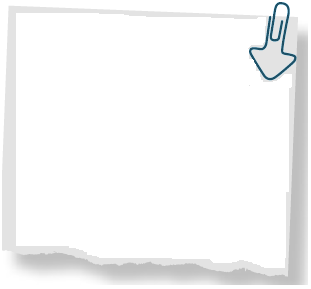 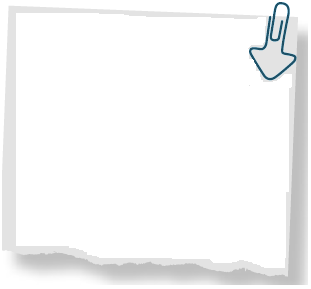 Solicita a los niños y las niñas que dialoguen acerca de las actividades propuestas y sobre las que consideran apropiadas para dar a conocer cómo son, cuáles son sus características físicas, sus habilidades y talentos.Cada integrante debe explicar las razones de su elección, luego por consenso el grupo seleccionará las propuestas más votadas. Orienta a los estudiantes para que consideren durante la elección que estas puedan ser llevadas a cabo, según sus recursos y tiempo.Acércate a cada grupo y oriéntalo en la realización de la actividad, a fin de que los integrantes puedan seleccionar democráticamente sus propuestas.Entrégales un papelote y plumones para que anoten las actividades planteadas que los ayudarán a dar a conocer sus cualidades y talentos. También pueden hacerlo mediante dibujos. Desplázate por entre los grupos para verificar que cada integrante lea y escriba correctamente las propuestas acordadas. En caso de que algún estudiante no pueda hacerlo, ayúdalo a lograrlo.Durante la asambleaSolicita a los estudiantes que coloquen sus sillas de modo que formen una medialuna y ubícate a un costado de los papelotes con las propuestas. Remarca la importancia de prestar atención para evitar interrupciones.Invita a una niña o un niño voluntario para que, con tu ayuda, dirija la asamblea.Recuerda al grupo cuál es el propósito de esta. Repasa junto con ellos las normas de convivencia que eligieron al inicio de la sesión y que pondrán en práctica durante la asamblea. Establece los turnos para la presentación de propuestas de cada grupo.Pide que, cuando el representante de cada grupo exponga sus propuestas, hable fuerte y pausadamente. Indica al estudiante que dirige contigo la asamblea que se encargue de dar la palabra a cada participante para que opine sobre las propuestas que dio en su grupo.Analiza con los niños y las niñas cada una de las propuestas a partir de las siguientes interrogantes: ¿cuáles plantean lo mismo?, ¿cuáles se pueden efectuar?, ¿cuáles no se pueden desarrollar?Enumera las propuestas escritas en la pizarra, luego pega el papelógrafo con el esquema para planificar las actividades.Con la colaboración de los estudiantes, escribe el cronograma en un papelote. Puede ser así:Después de la asambleaColoca el papelote con lo planificado en un lugar visible del aula. De este modo, los estudiantes podrán Establecer su agenda en cada sesión y monitorear su cumplimiento.En parejasPide a los estudiantes que regresen a sus grupos y solicita que cada grupo se divida en parejas. Explícales que cada integrante evaluará a su pareja, luego reparte las fichas. Destaca y valora la honestidad que demuestren cuando valoren la participación de su compañero/a. Agrega que este tipo de evaluación nos permite saber qué hicimos bien y qué podemos mejorar.En grupo claseRecuerda con los niños y las niñas el trabajo que llevaron a cabo durante la sesión y pídeles que expliquen para qué lo hicieron (para plantear actividades que permitan dar a conocer a los demás cómo son, así como los talentos y cualidades de los que se sienten orgullosos).Pregunta a continuación: ¿consideran que se cumplió el propósito de esta sesión?, ¿por qué?, ¿cómo hicieron para establecer las actividades en la unidad?, ¿creen que las actividades elegidas permitirán que se conozcan y den a conocer sus talentos a los demás?, ¿por qué?Examina junto con ellos si se cumplieron las normas seleccionadas para esta sesión. De no ser así, pregúntales qué podrían hacer para conseguir que se cumplan.Destaca la utilidad de la asamblea, tarea en la que todos participaron para elegir democráticamente las actividades que trabajarán en esta unidad.REFLEXIONES SOBRE EL APRENDIZAJE¿Qué avances tuvieron mis estudiantes?¿Qué dificultades tuvieron mis estudiantes?¿Qué aprendizajes debo reforzar en la siguiente sesión?¿Qué actividades, estrategias y materiales funcionaron, y cuáles no?Anexo 1Ficha de coevaluaciónNombre del evaluador: ……………………………………………………………………………Nombre del evaluado: ………………………………..............................................................Marca con X donde corresponde.Competencias y capacidadesDesempeños¿Qué nos dará evidencias de aprendizaje?Se comunica oralmente en su lengua materna.Obtiene información del texto oral.Adecúa, organiza y desarrolla las ideas de forma coherente y cohesionada.Interactúa estratégicamente con distintos interlocutores.Reflexiona y evalúa la forma, el contenido y contexto del texto oral.Recupera información explícita de los textos orales que escucha (nombres de personas, acciones, hechos, lugares y fechas) y que presentan vocabulario de uso frecuente. Adecúa su texto oral durante su participación en la asamblea, a sus interlocutores y al propósito comunicativo, utilizando recursos no verbales (gestos y movimientos corporales) y recurriendo a su experiencia.Expresa oralmente ideas y emociones en torno a las propuestas planteadas, aunque en ocasiones puede reiterar información innecesariamente. Establece relaciones lógicas entre ellas (en especial, de adición y secuencia) a través de algunos conectores. Incorpora un vocabulario de uso frecuente.Emplea recursos no verbales (gestos y movimientos corporales) y paraverbales (pronunciación entendible) para apoyar lo que dice en torno a su presentación en el festival.Opina como hablante y oyente sobre personas y hechos de las propuestas que escucha; da razones a partir del contexto en el que se desenvuelve y de su experiencia.Escucha, hace preguntas y participa de las situaciones de diálogo durante la asamblea, y organizando y expresando sus ideas y emociones de forma coherente y lógica. Ficha de coevaluación (anexo 1) Escala de valoración (anexo 2)Enfoques transversalesActitudes o acciones observablesEnfoque Inclusivo o de atención a la diversidadDocentes y estudiantes demuestran tolerancia, apertura y respeto a todos y cada uno, evitando cualquier forma de discriminación basada en el prejuicio a cualquier diferencia (relacionado a lo físico, a sus gustos, preferencias y habilidades) al participar de diversas actividades. ¿Qué necesitamos hacer antes de la sesión?¿Qué recursos o materiales se utilizarán en esta sesión?Usa la secuencia de sesiones de esta unidad a modo de ejemplo, con el fin de orientar a los estudiantes en la planificación de las actividades que propondrán.En un papelote elabora un esquema de planificación de actividades de la unidad (ver “Desarrollo”).Revisa la ficha de coevaluación (anexo 1).Coloca en un lugar visible todo lo relacionado con el cuento “El punto”, que se encuentra en el enlace web https://www.youtube.com/watch?v=9fGD_NW0SHULápiz y borrador.Papelotes, hojas bond y plumones.Limpiatipos o cinta masking tape.Ficha de coevaluación por cada estudiante.Inicio	       Tiempo aproximado: 20 minDesarrollo               Tiempo aproximado: 50 minActividadesFechasFechasFechasFechasFechasResponsableActividades10 de abril11 de abril12 de abril13 de abril14 de abrilDescubrimos lo que nos hace únicos y valiosos.Conocemos nuestros rasgos fisonómicos.Conocemos nuestra personalidad y las emociones que sentimos.Aprendemos rimas, adivinanzas, poemas.Organizamos el festival de talentos.Elaboramos tarjetas de invitación.Etc.Cierre  Tiempo aproximado: 20 minCriteriosSíNo¿Escuchó con atención a sus compañeros/as?¿Ordenó sus ideas para exponerlas al grupo?¿Pronunció con claridad las palabras y habló despacio para que todos lo entiendan?¿Levantó la mano para hablar?¿Dio ideas al grupo para la planificación de actividades?¿Respetó las decisiones tomadas por el grupo?